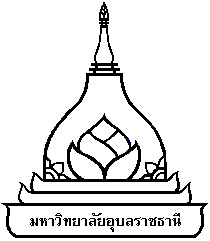 แบบคำร้องขอเปลี่ยนชื่อเรื่องวิทยานิพนธ์/การค้นคว้าอิสระRequest for Change of Thesis/ Independent Study TitleมหาวิทยาลัยอุบลราชธานีUbon Ratchathani University							วัน/เดือน/ปี Date………………………………………………..…เรื่อง	ขอเปลี่ยนชื่อเรื่อง Request for Change of Thesis/IS Titleเรียน   	รองอธิการบดีฝ่ายวิชาการ Dear Vice President for Academic Affairsข้าพเจ้า (นาย,นาง,นางสาว) Mr./Mrs./Ms……………………….…..…………….............รหัสประจำตัว Student ID…………………….……...เป็นนักศึกษาระดับ    ประกาศนียบัตร    ปริญญาโท   แผน ก  / แผน ข   ปริญญาเอก   แบบ 1   /   แบบ 2  Degree and plan         Diploma              Master plan A/ Plan B               Doctorate Plan 1/Plan 2สาขาวิชา Field of study………………………………………………………………….. คณะ Faculty of …………………………………………..……………… ได้รับอนุมัติให้จัดทำ  have been approved to do      วิทยานิพนธ์  Thesis         การค้นคว้าอิสระ Independent StudyTitle  เรื่อง (ภาษาไทย Thai) ………………………………………………………………………………………………………………………………………………………..…………………………………………………………………………………………………………………………………………………………………………………………………………………………………………………………………………………………………………………………………………………………………………………………………………(ภาษาอังกฤษ English) ………………………………………………………………………………………………….……………………………………………………………..……………………………………………………………………………………………………………………………………………………………………………………………………มีความประสงค์จะขอเปลี่ยนชื่อเรื่องเป็น And propose to change Title as follows(ภาษาไทย Thai) ……………………………………………………………………………………………………………..…………………………………………………………..…………………………………………………………………………………………………………………………………………………………………………………………………………………………………………………………………………………………………………………………………………………………………………………………………………(ภาษาอังกฤษ English) ……………………………………………………………………………………………………….………………………………………………………..…………………………………………………………………………………………………………………………………………………………………………………………………………………………………………………………………………………………………………………………………………………………………………………………………………เนื่องจาก Reason:..............................................................................................................................................................................................จึงเรียนมาเพื่อโปรดพิจารณา Please consider this request.               					   ลงชื่อ……………………….……………………. นักศึกษา (Student’s signature)						         (......................................................)        					                      …………/…………….…/…………….. (Date)  สำหรับเจ้าหน้าที่เท่านั้น: For official use only (ความเห็นของบุคคลที่เกี่ยวข้อง:  Advice/Recommendation)  ความเห็นของอาจารย์ที่ปรึกษา(หลัก)วิทยานิพนธ์ / การค้นคว้าอิสระ Advisor……………………………………………………………………………..……………………………………………………………………………..ลงชื่อ  …………………………….……………………. Signature               (……………………………………..……………)                …….…../…………………/……………….ความเห็นของประธานหลักสูตร /คกก.บริหารหลักสูตร Head of the Program/Program committee   ……………………………………………………………………………..……………………………………………………………………………..ลงชื่อ  …………………………….……………………. Signature                 (……………………………………..……………)                   …….…../…………………/……………….3.  เรียน   รองอธิการบดีฝ่ายวิชาการ      Dear Vice President for Academic Affairsเห็นชอบ Approvedไม่เห็นชอบ เพราะ Not Approved due to……………………………    ลงชื่อ  ………………………………..……………..  Signature              (……………………………..…………………)                   คณบดี/ ผู้แทน Dean/Authorized person                   ..……..../………………/……………